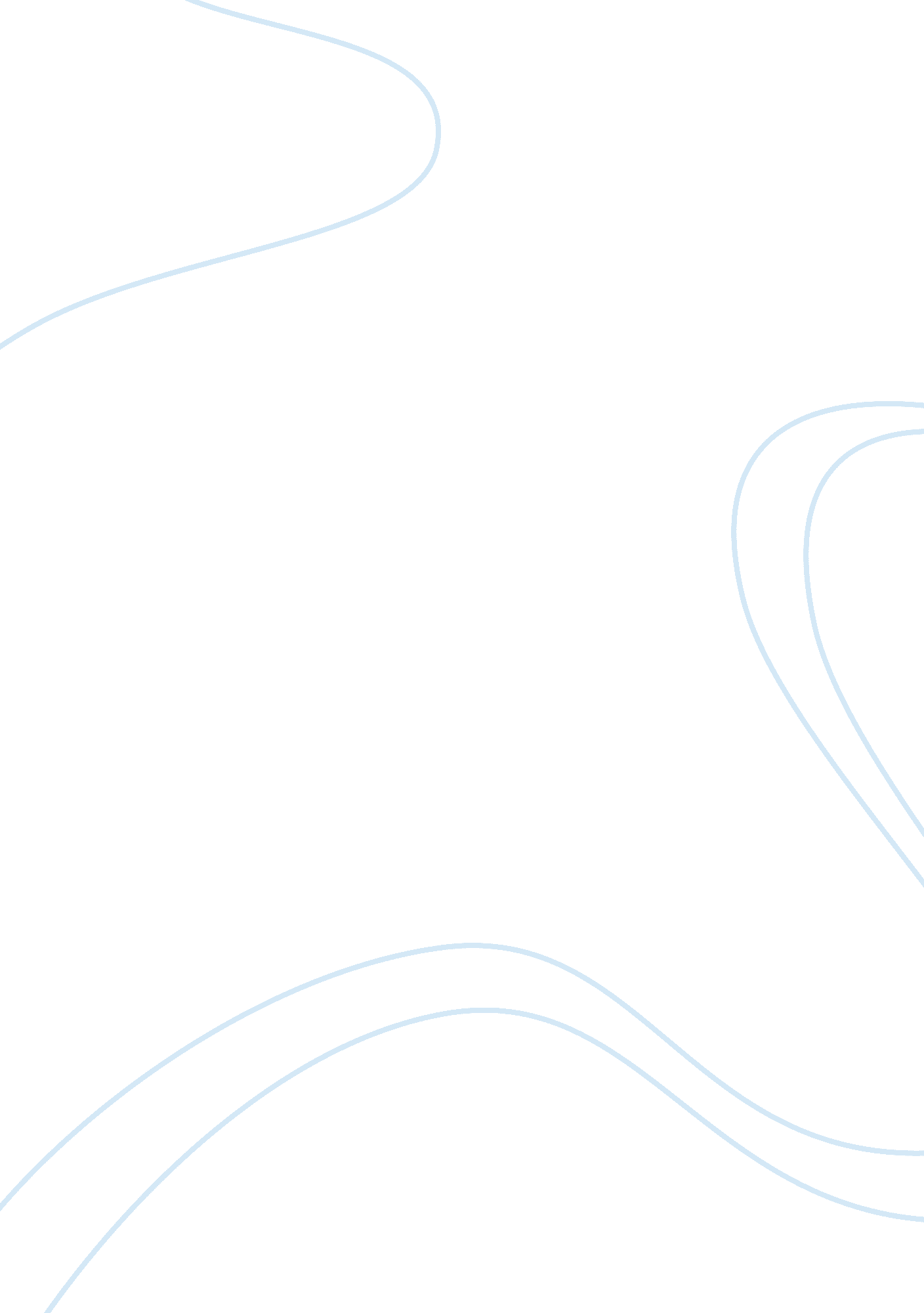 Summary of their eyes are watching god by zora neale hurstonLiterature, Novel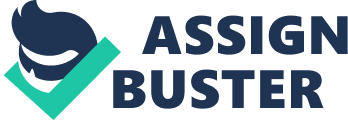 Their Eyes Are Watching God was an interesting novel about a girl named Janie. She was a sixteen year old beautiful black girl born in South. Janie had beautiful, black flowing hair that she liked to flaunt like a white girl. Moreover, Janie was conceived because her mother was raped by a schoolteacher. Janie was forced to marry an old guy named Logan Killicks because her Nanny caught her kissing a boy by the river. Logan was Janie’s first husband. After seven years of being married to Logan, Janie left him for a man named Joe Starks. Logan promised Janie that she could own all 60 acres of land if she stayed with him. In the novel, Logan appeared to be emotionally disturbed because he felt so unappreciated by Janie. He was disappointed because she didn’t worship him for making her the mistress of the land. Janie’s second husband name was Joe Starks. He was known for being very jealous and did not want her around other men. Joe Starks was known for being a stylishly dressed man. He was known for bragging about how good he looked. He has a misconception of manhood which he thought was the right to power, wealth, and authority. Joe Starks died from kidney disease. Joe was very strict and forced Janie to keep silent, avoid associating with neighbors and people in the town. Joe kept Janie in isolation which took an emotional toll on her. After living under Joes’ dictatorship, Janie did not know how to respond when she met her prince charming, Tea Cake. Janie met Tea Cake at the store where she worked at after Joe died. Tea Cake continuously tried to date Janie until she eventually gave in. Moreover, Janie enjoyed playing chess with Tea Cake. She enjoyed their conversations and spending quality time. Eventually, Tea Cake won her heart over. In comparing the men in Janie’s life Logan was the worst. He made her feel like she was slave and he introduced her to hard labor. However, he did teach her the value of working. Joe was abusive to Janie. With Joe she had a low self-esteem. She felt lonely and isolated because he did not want her to communicate with other people. Joe was a jealous man that wanted to keep Janie to himself, but he did not spend any quality time with Janie. On the other hand, Tea Cake was her knight and shining armor. He treated Janie with dignity and respect. Tea Cake made Janie feel loved because he treated her well. In conclusion, Their eyes were watching God was and interesting about a young southern girl named Janie. Janie was a very passionate and loving woman. She experienced emotional up and downs with her first two husbands but later found true love. Janie found the love of her life in Tea Cake. Janie was very attractive to Tea Cake, but most of all she loved him because he loved her back. 